©МУ ДПО «Информационно-образовательный центр»©МДОУ детский сад п. Искра ОктябряПроект «Звуки вокруг нас»Игра «Угадай предмет по звуку»(5 – 6 лет)Составила: воспитатель Елена Валерьевна НекрасоваЦель:Применение полученных знаний в различении звуков на слух, развитие слухового внимания, памяти, быстроты реакции, воспитание интереса к миру звуков.Оборудование: Ноутбук, ширма, набор детских звучащих инструментов (можно заменить на звучащие и шумящие предметы, предметные картинки с их изображением, игровая карточка с пронумерованным полем, игровая карточка с цветным полем).Правила игры:Игра может быть использована для работы с детьми 5-6 лет. Игра включается на ноутбуке, дети начинают играть. Ходят в игре самостоятельно. За каждое правильно выполненное задание игрок получает 1 балл.  Если игрок ошибается, получает 0 баллов. Контроль и подсчёт баллов ведёт педагог. Побеждает в игре тот, у кого большее количество баллов.Инструкция для ребенка:Внимательно слушай звуки. После прослушивания перенеси изображение звучащих инструментов или предметов на карточку.Вариант 1Ход игры: взрослый сначала знакомит детей с инструментами или предметами и их звучанием. Далее, взрослый за ширмой вызывает их звучание. Дети отгадывают и называют инструмент затем по порядку переносят изображение музыкального инструмента в нужное поле карточки.Вариант 2 Ход игры: Взрослый за ширмой вызывает последовательное звучание инструментов. После прослушивания, дети переносят изображение звучащих инструментов или предметов на заданный цвет поля.Вариант 3Ход игры: Взрослый за ширмой вызывает звучание музыкальных инструментов. Дети отгадывают и называют инструмент затем переносят изображение музыкального инструмента в нужное поле карточки.4 вариант. Ход игры: Взрослый за ширмой вызывает последовательное звучание инструментов (от 3 и постепенно увеличивая их количество). После прослушивания, дети по порядку переносят изображение звучащих инструментов или предметов на игровое поле карточки.Вариант 1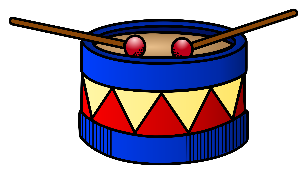 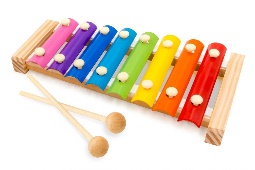 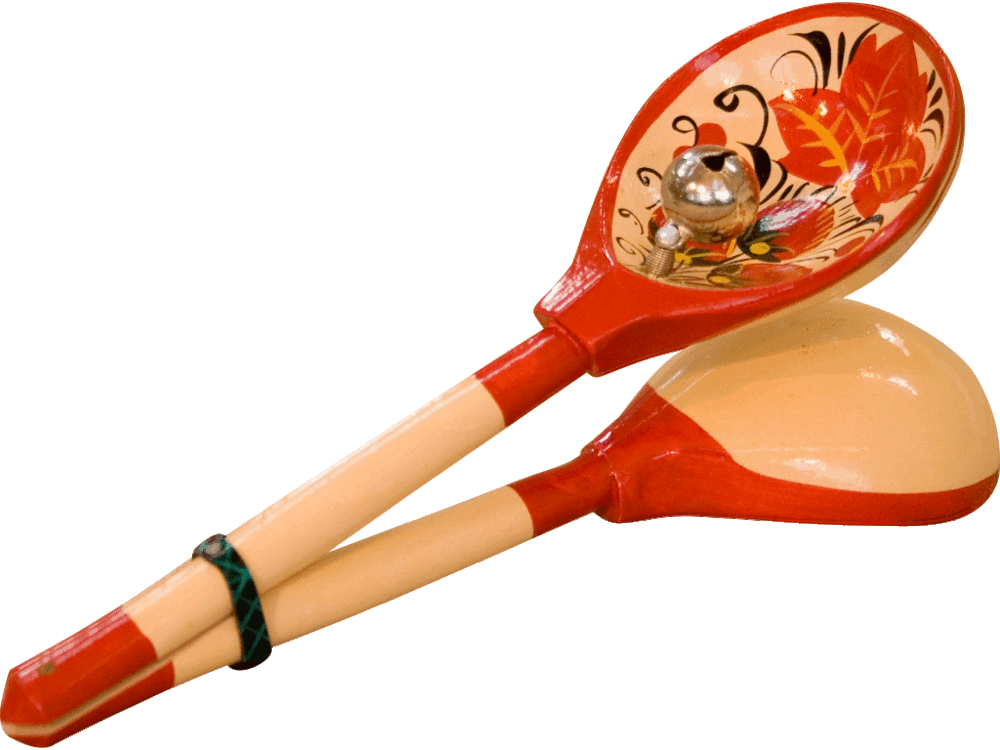 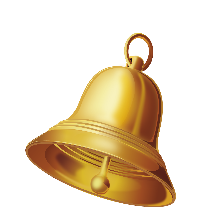 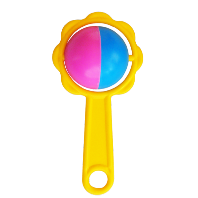 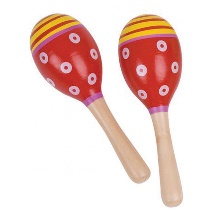 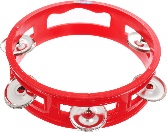 Вариант 2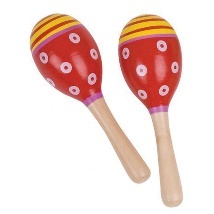 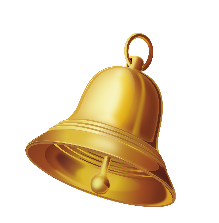 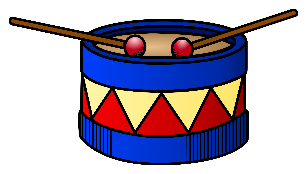 Вариант 3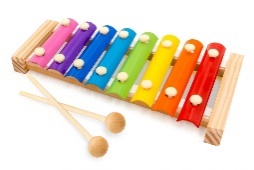 4 вариант.Источники:Яндекс картинки [Электронный ресурс]/Музыкальные инструменты https://yandex.ru/images/search (24.02.2019 г.)  123451234512345